Конспект занятия по аппликации.Старшая группаАвтор: Левашова Анна СергеевнаГ.Кемерово МАДОУ  № 79 Тема: «Мишка» Задачи: 1)Помочь детям освоить технику аппликации из ниток;2)Формировать умение планировать свои действия в определённой последовательности, учит делать всю работу аккуратно, доводить начатое дело до конца.3) Воспитывать желание сделать приятный сюрприз для мишкиМатериалы: нитки 2-ух цветов, ткань, тесьма, цветная бумага, белый картон, клей ПВ, кисточки клеевые, салфетки.Ход занятия:Ребята! Сегодня к нам в гости пришел необычный гость, а кто он вы узнаете, если отгадаете загадку.Загадывание загадки.- Летом ходит без дорогиМежду сосен и березА зимой он спит в берлоге,От мороза прячет нос.-Ребята, медвежонок сказал мне по секрету, что он живет в лесу совсем один. Весна еще не пришла, а медвежонок проснулся после зимней спячки, а его друзья еще спят. А ему так хочется иметь друзей. Давайте поможем нашему гостю и сделаем таких же маленьких медвежат чтоб ему не было скучно.Показ и рассматривание образца.Давайте с вами посмотрим на нашего мишку внимательно, посмотрим, какие части тела у него есть? и какого они цвета?Голова, туловище, лапки, ушки.- Как вы думаете, с какой части надо начинать работу?  С приклеивания штанишек,    После того как мы приклеили штанишки, что нужно сделать? Какую часть тела мы начнем делать?  (голову)- Посмотрите внимательно, что и какими цветами будем делать ушки? Мордочку?  - Следом мы с вами начнем делать лапки посмотрите внимательно на наших лапках есть белое пятнышко. Вот мы с вами сделали лапки. к чему приступим? (К животику)Посмотрите, какого цвета у нашего мишки животик?  Мы с вами сначала сделаем все белого цвета, а потом приступим к коричневому цвету. Это у нас будет ушки половина мордочки, шея, лапки.И самым последним делом нам нужно будет приклеить нашим мишкам глазки, носик, ротик. И наш мишка может спокойно идти играть с остальными мишками.Ну что приступим, наша работа будет очень аккуратной и внимательной, поэтому я начну первая, а вы следом за мной- клеим штаны,- Делаю все белым,Помогаю детям.ФизкультминуткаМы устали , засиделись,Нам размяться захотелось.То на стенку посмотрели,То в окошко поглядели.Вправо , влево поворот,А потом наоборот.Вправо , влево поворот,А потом наоборот.Приседанья начинаем,Ноги до конца сгибаем.Вверх и вниз , вверх и вниз,Приседать не торопись.И в последний раз присели,А теперь на место сели.А теперь приступаем к работе.Клеим все коричневым,Во время самостоятельной деятельности даю советы, если необходимо, оказываю детям помощь.Анализ занятия.Посмотрите, ребята, какие симпатичные медвежата у вас получились.( Спросить 3-4 детей, какая работа им понравилась и почему, тактично обратить внимание на недостатки в некоторых работах, предложить в следующий раз постараться их не допускать).Ребята, давайте предложим нашему гостю выбрать себе новых друзей. (Медвежонок с радостью выбирает все детские работы и благодарит детей за такой  бесценный подарок). Дети предлагают ему прийти в гости снова.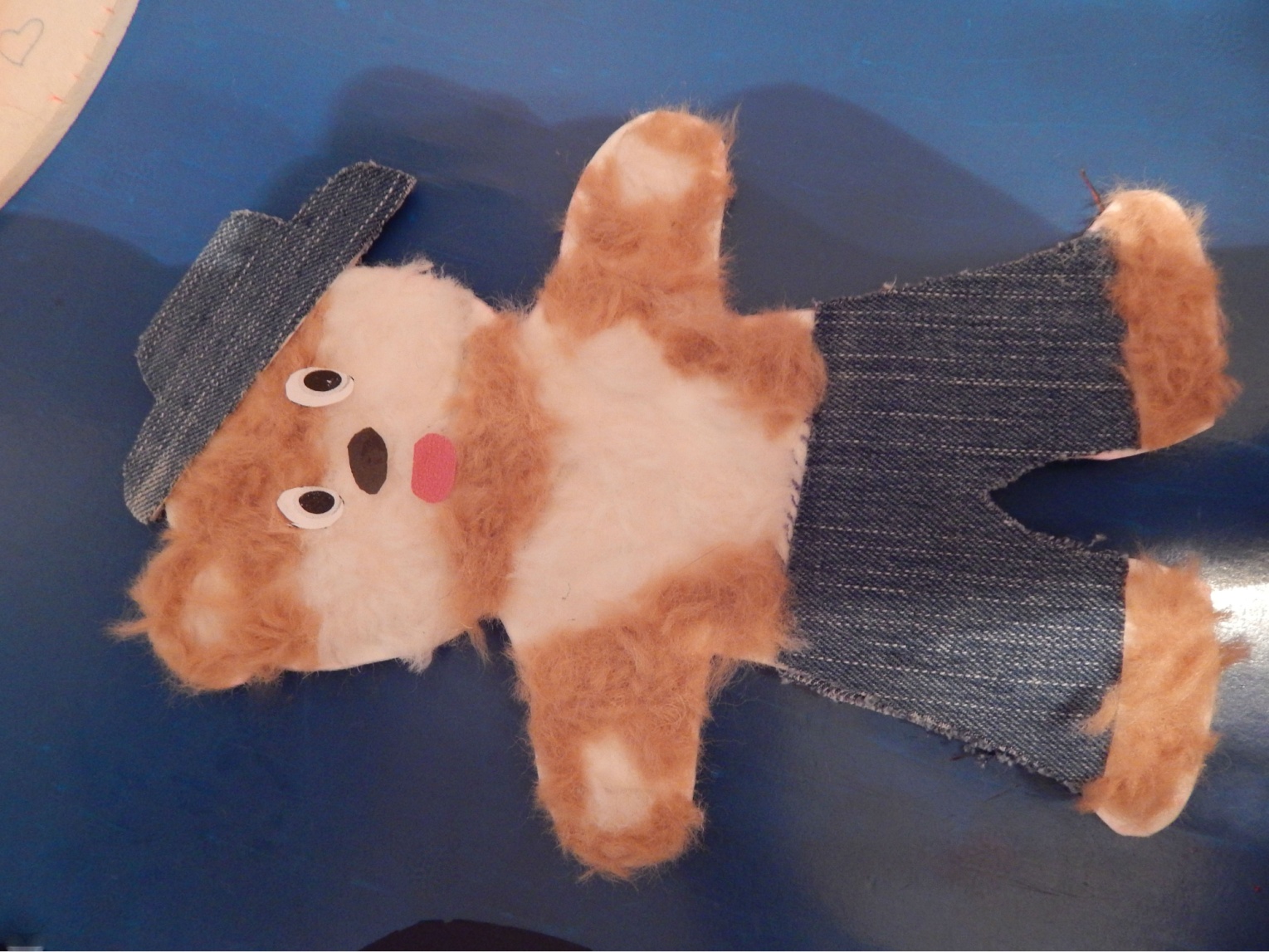 